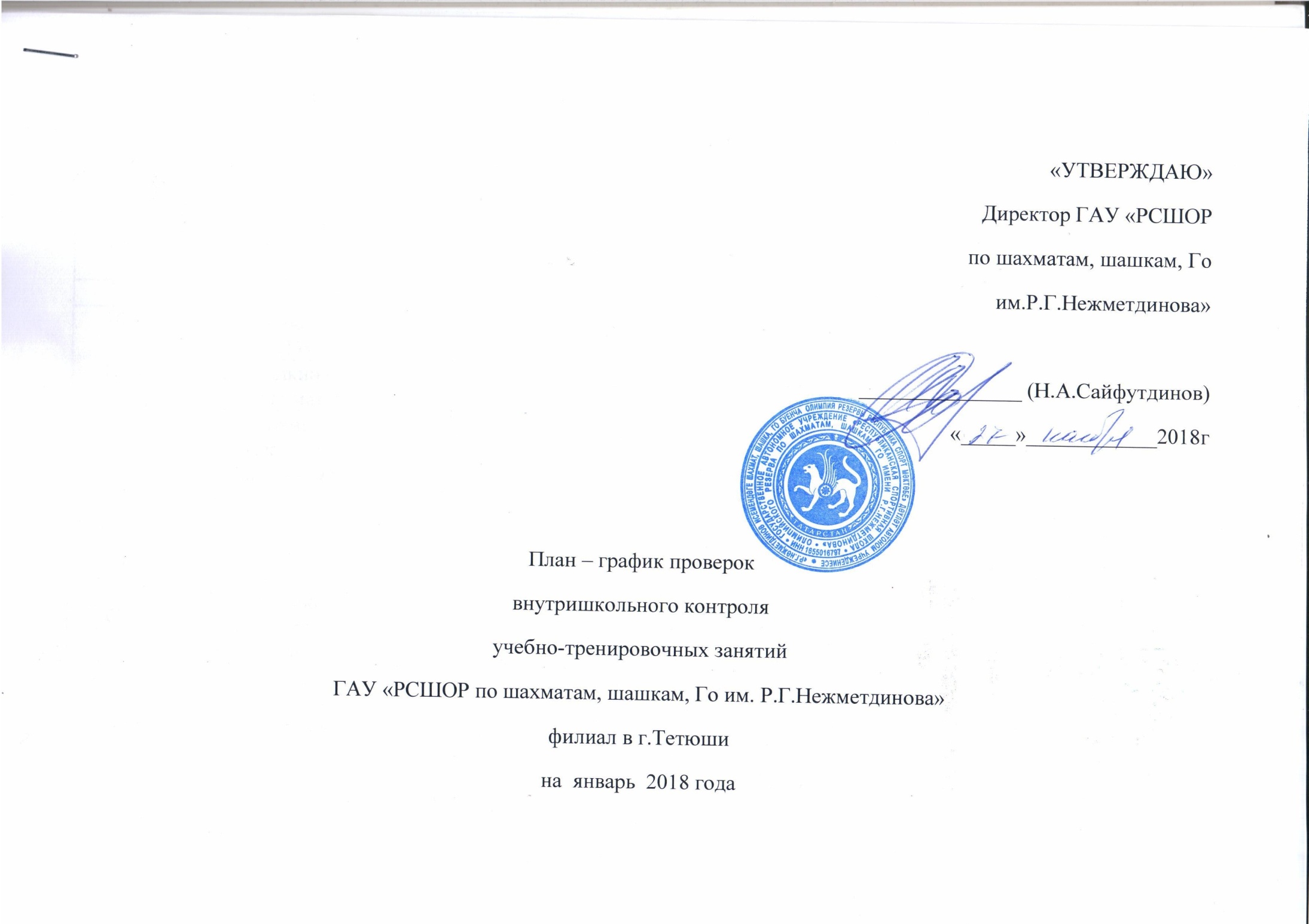 Исп.начальник МО _______________М.Н.Цинман Дата проведения проверкиФ.И.О. тренера(вид спорта)ГруппаМесто проведения,времяФ.И.О проверяющего14 пнГимадеев И.А(Го)ГНП-2ТетюшиСамаркин А.Г15 втГарифуллин В.Ю(шахматы)ГНП-2ТетюшиСамаркин А.Г16 срЮдина Н.А(Го)ГНП-1ТетюшиСамаркин А.Г15 втЕрмошкина Л.А(шахматы)ГНП-1ТетюшиСамаркин А.Г18 пятВанюхина Е.М (шахматы)ГНП-2ТетюшиСамаркин А.Г22 втЛашманов И.В(шахматы)ГНП-1ТетюшиСамаркин А.Г23 срСафьянов Р.Х(шашки)ГНП-2г.ТетюшиСамаркин А.Г24 четЮдина Н.А(шашки)ГНП-2Аг.ТетюшиСамаркин А.Г25 пятПохлебкин А.В(шахматы)ГНП-2г.ТетюшиСамаркин А.Г25 пятЧалышев А.П(шахматы_)ГНП-2г.ТетюшиСамаркин А.Г29 втЦветкова Р.И(шахматы)ГНП-1ТетюшиСамаркин А.Г29 втЮдина Н.А(шашки)ГНП-2Бг.ТетюшиСамаркин А.Г